за дейносттанаОД ”Земеделие”- гр.Хасково за периода 1 януари – 31 декември 2021г.А.ОБЩА АГРОХАРАКТЕРИСТИКА НА ОБЛАСТТАХасково област е разположена в южната част на България на територия 5543кв.км. ( 5 % от площта на България)  и е 12 по големина град в страната.Разположение: централна Южна БългарияАдминистративен център: гр.ХасковоПлощ на областта		-      5543 кв.км.            обработваема площ			- 227828 ха             горски територии 			- 179770 ха               водни площи 			–  12290 хаНаселение:  228 141 душиОбластта се състои от 11 общини с 261 населени места ( 255 землища)Земеделие: Общата обработваема площ е 2278280 дка, в това число зърнено-житни 597292дка, маслодайни култури - 455830 дка, трайни насаждения 75512 дка от които   лозя – винени 42626дка и лозя – десертни 3004дка. 	Селското стопанство е един от водещите отрасли за област Хасково. Общините в областта, за които селското стопанство е доминиращ отрасъл са Стамболово, Любимец, Симеоновград и Тополовград.	Трябва да се отбележи, че  в област Хасково има огромен потенциал по отношение развитието на лозаро-винарския бранш. Областта е известна от край време с отличното си грозде и висококачественото вино, което се произвежда от него	Наличието на изключително благоприятни почвено-климатични условия в съчетание с обилните водни ресурси в областта са важни предпоставки за развитие на растениевъдството: зърнено-фуражни култури, маслодайни и технически култури, зеленчукови култури и трайни насаждения. Област Хасково е известна с производството на домати, дини, пъпеши, грозде и тютюн.	Животновъдството в Хасковска област е изключително концентрирано в частния сектор и се характеризира с висок относителен дял на дребните стопанства. В равнинните райони на областта се отглеждат говеда, свине и птици, а в полупланинските райони – овце и кози. I.Растениевъдство: 1.Площ на земеделските земи, в т.ч. обработваеми.Общата площ на земеделските земи по Картата на възстановената собственост (КВС)  в Област Хасково е 3 124 194дка., в т.ч. обработваеми земи 2 278 278дка.2. Баланс на земеделските земи.Баланса на земеделските земи по данни от КСВ - 3 124 194дка. Обработваеми земи по данни на оперативна информация 1187003 дка и по данни от Интегрираната система за администриране и контрол (ИСАК) – 1882579 дка от заявени такива за подпомагане по директните плащания за 2021 г. 3. Основни видове отглеждани култури-площи.3.1.Есенници: Наблюдава се ръст на площите, засети с есенни култури спрямо  предходната година.Площи в дкаСредни добиви  кг/дкаПрез 2021 г., на територията на област Хасково има опожарени 91 дка пшеница в общините Симеоновград, Минерални бани и Тополовград. През изминалата година са регистрирани пропаднали площи в следствие на неблагоприетно климатично събитие-градушка  в общините Любимец и Маджарово. В община Любимец са пропаднали 71,7 дка пшеница, а в община Маджарово- 398,5 дка пшеница и 40 дка ечемик.3.2. Пролетници: През стопанската 2020/2021 г. засетите площи с маслодаен слънчоглед намаляват, за сметка на есенниците, при които се наблюдава увеличение на площите. Наблюдава се намаляване и на площите със зеленчуци.Площи в дка3.3. Трайни насаждения:Площи с трайни насаждения в дка:При настъпили неблагоприяти климатични условия- градушка, в община Любимец са пропаднали  на 100%  общо 153 дка винени лозя.ІІ.Животновъдство.ІІ.Животновъдство.Брой  регистрирани животни  по Наредба№3 от 29.01.1999 г. за 2019 г.,  2020 г. и 2021 г.	Броят на регистрираните селскостопански животни през стопанската 2020/2021 г. спрямо 2019/2020 г. като цяло е намалял.ІІІ Данни от Регистъра на земеделските стопани.Регистърът на земеделските стопани служи за набиране на информация за земеделските стопани и за дейността им с цел:контрол върху ползването на земеделските земи;събиране на информация за отглежданите през съответната стопанска година култури и заетите с тях площи, както и за отглежданите животни;подпомагане на земеделските стопани и развитието на селските райони;прилагане на схемите за директните плащания.1. Регистрация и пререгистрация на земеделски стопани, съгласно изискванията на Наредба №3 от 29.01.1999г. Сравнителни данни за стопанските: 2016/2017 г., 2017/2018 г., 2018/2019 г., 2019/2020 г. и 2020/2021 г.През наблюдаваните години броят на земеделските стопани се променя както следва: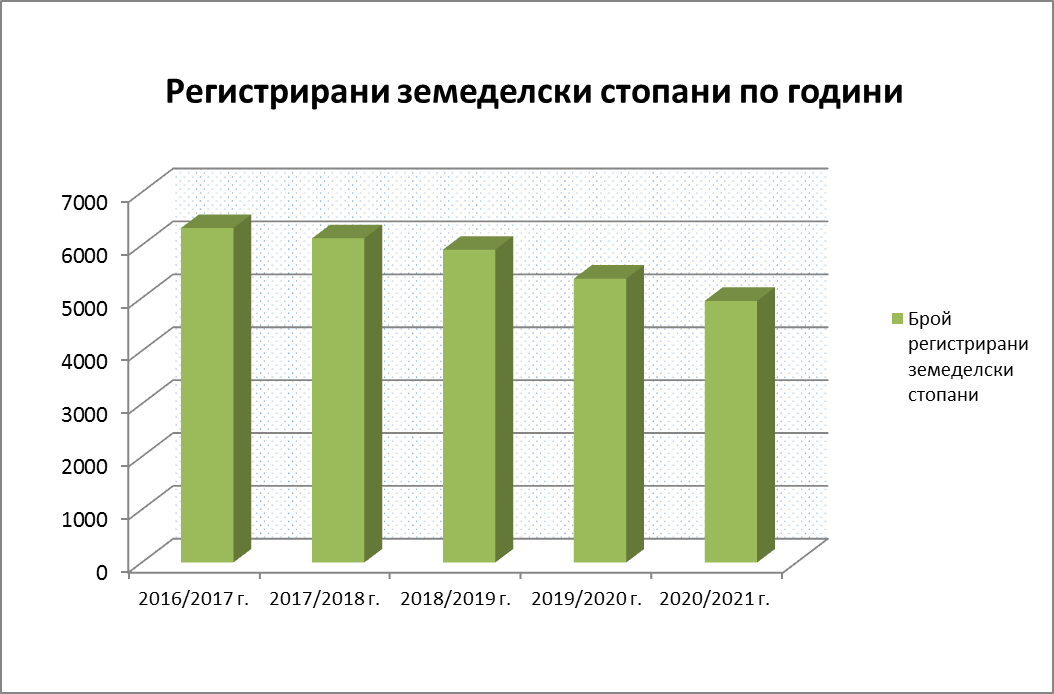 Броят на регистрираните земеделски стопани през последните години намалява, поради окрупняването на земята, както и демографския срив особено в селските райони, където е съсредоточена голяма част от селскостопанското производство.Регистрирани земеделски стопани, в зависимост от размера на обработваните площи.	Б. ДЕЙНОСТ,  СТРУКТУРА, ОРГАНИЗАЦИЯ НА РАБОТА И ЧИСЛЕНОСТ НА ОБЛАСТНА ДИРЕКЦИЯ „ЗЕМЕДЕЛИЕСтруктура Областната дирекция "Земеделие" е специализирана териториална администрация към министъра на земеделието, храните и горите. Областна дирекция "Земеделие" подпомага министъра на земеделието и храните и горите при провеждането на държавната политика в областта на земеделието и горите, както и при прилагането на Общата селскостопанска политика на Европейския съюз (ОСП на ЕС) на територията на областта.Според характера на дейността, която извършва, административните звена в областната дирекция "Земеделие" са обособени в обща и специализирана администрация.Общата администрация е организирана в дирекция "Административно-правна, финансово-стопанска дейност и човешки ресурси".Специализираната администрация е организирана в Главна дирекция "Аграрно развитие". 	В състава на Главна дирекция "Аграрно развитие" се включват общинските служби по земеделие на територията на областта като териториални звена.Административното ръководство на областната дирекция се осъществява от главен секретар.ЧисленостЧислеността на отделните административни звена е определена с длъжностно разписание при спазване на разпоредбите на Закона за администрацията, Закона за държавния служител и подзаконовите актове по прилагането им.Директор ОД”Земеделие”-1Главен секретар ОДЗ- 1Главен Директор ГД-АР- 1Директор Дирекция АПФСДЧР- 1Гл. счетоводител – 1Ст. счетоводител - 1Началник ОС ”Земеделие”- 8Главни експерти- 15Старши експерти- 4Гл. юрисконсулт - 1Младши експерти  - 24Главни специалисти- 11            Гл. инспектор – 1инспектор – 1	специалисти- 1 Дейности на ОД „Земеделие” Регистрация в Интегрираната система за администриране и контрол (ИСАК).Реформата на Общата селскостопанска политика (ОСП), извършена в рамките на Европейския съюз (ЕС), въведе многопластова структура на директните плащания в Република България за периода 2015-2020 г.Целта на Министерство на земеделието, храните и горите (МЗХГ) с въвеждането на схемите, изискванията и конкретните национални решения е да подпомогнат развитието на сектор „Земеделие”, заетостта в сектора и спомогнат за решаването на дефинираните проблеми като се отчитат научените уроци от прилагането на директните плащания от предходния програмен период 2007 – 2014 година.Брой регистрирани в ИСАК,  земеделски стопани и ползвани от тях земеделски площи за кандидатстване по схеми и мерки, свързани с плащане на площ, както и по други схеми и мерки по ОСП на ЕС, кампания Деректни плащания – 2021година.В горепосоченият брой заявления на кандидатете за подпомагане за кампания Деректни плащания 2021 год. е без бенефициентите, заявили площи на територията на област Хасково, но приключили заявленията си за подпомагане по адресна регистрация в друга област. 	По отношение на брой бенефициенти кандидатствали за подпомагане по схемите и мерките за подпомагане предвидени в Общата селскостопанска политика в сравнение с 2020г. се наблюдава намаление на броя им, но леко повишаване на заявента площ . 	2. АгростатистикаДейности на Агростатистика за периода.Проведено наблюдение дейността на преработвателите на плодове и зеленчуци за 2020 г. – 5 бр.Текущо месечно отчитане дейността на млекопреработвателните предприятия и производство на млечни продукти – 11 бр.Текущо месечно отчитане дейността на кланиците и производство на червени меса – 3 бр.Текущо месечно отчитане на люпилните в България – 2 бр.Събиране, отчитане и въвеждане данните в ИЗСС от системата за земеделска счетоводна информация -2020 г. – 134 бр. формуляра.Проведено наблюдение - прогноза добиви от пшеница и ечемик за 2021 г. – 9 сегмента.Проведени и въведени в информационната система ИСАС продуктови анкети:Добиви от земеделски култури - реколта 2020 г. – 502 бр.- Производство на зеленчуци през 2020 г. – 206 бр.- Производство на плодове през 2020 г. – 195 бр- Брой на селскостопанските животни към 01.11.2020 г. – 874 бр.- Производство на грозде и вино през 2020 г.  – 215 бр.Пчеларството в България 2020 г. – 100 бр.Проведено наблюдение „Птицевъдството в България през 2020 г.” – 78 бр.Проведено годишно статистическо наблюдение за дейността на млекопреработвателните предприятия в България през 2020 г. – 11 бр.Проведено годишно статистическо наблюдение за дейността на кланиците за червени меса през 2020 г. – 3 бр. Организация, подготовка и провеждане на наблюдение използване и заетост на територията на страната през 2021 г. (БАНСИК) – наблюдавани сегменти 155 бр. Контрол на събраните и въведени данни, изготвяне на отчети и предварителни доклади след приключване на проведеното преброяване на земеделските стопанства в Република България през 2020 г.  Подготовка и организация за провеждане на продуктови анкети 2021 г.:	- Добиви от земеделски култури-реколта 2021 г. – 507 бр.	- Производство на зеленчуци през 2021 г. – 264 бр.	- Производство на плодове през 2021 г. – 250 бр.	- Брой на селскостопанските животни към 01.11.2021 г. – 480 бр.- Производство на грозде и вино през 2021 г.  – 243 бр.- Пчеларството в България през 2021 г. – 85бр.4.  Работа на комисията по чл. 17,ал.1, т.1 от ЗОЗЗСправказа решения на Комисиите по чл. 17, ал. 1, т. 1 от ЗОЗЗ към ОД "Земеделие" -  ХАСКОВООт анализа на данните в таблицата е видно, че интересът на собственици и/или инвеститори за промяна предназначението на земеделските земи за неземеделски нужди във връзка с реализиране на инвестиционни проекти има трайна стабилност въпреки коронавирусната пандемия довела до тежки социално-икономически последици и свиване на икономическата активност. Следва да се отчете и фактът, че посочените решения са на комисията по чл. 17, ал. 1, т. 1 от ЗОЗЗ към Областна дирекция «Земеделие» - Хасково, в компетенциите на която са разрешаване промяна предназначението на земеделските земи когато исканата площ е до 50 дка от пета до десета категория или не е поливна съгласно изменението и допълнението на Закона за опазване на земеделските земи /ЗООЗ/ /Обн. ДВ, бр. 39 от 20 май 2011г., както и разпоредбата на чл. 17а, ал. (2) (Изм. - ДВ, бр. 100 от 2015 г.) съгласно която не се изисква утвърждаване на площадки и трасета за проектиране и промяна на предназначението на земеделски земи за изграждането на линейни обекти на техническата инфраструктура, когато те не са разположени на повърхността на терена и необходимата площ на всяко едно от прилежащите към тях съоръжения, разположени на терена, е до 15 кв. м, а за линейните обекти за пренос на електроенергия с ниво на напрежение 110 kV и по-високо - необходимата площ на всеки елемент от линейния обект е до 100 кв. м. През 2021г. от предоставената възможност с § 30 от преходните и заключителните разпоредби на Закона за изменение и допълнение на Закона за посевния и посадъчния материал (обн. - ДВ, бр. 17 от 2018г., в сила от  23.02.2018г.), с която се изменя и допълва ЗОЗЗ като в случаите по § 27, ал. 3 от ПЗР на ЗИД на ЗОЗЗ (обн., ДВ, бр. 39 от 2011 г.; изм., бр. 22 и 91 от 2012 г.) заинтересованото лице може да поиска потвърждаване на решението за промяна на предназначението на земеделската земя за неземеделски нужди, са се възползвали заинтересовани лица за три броя решения.   5. Направление "Хидромелиорации".ОД "Земеделие" Хасково подпомага дейността на дирекция "Стопански дейности, инвестиции и хидромелиорации" (СДИХ) в МЗХГ при осъществяване на функциите ѝ на територията на областта за изпълнение на строежите, недопускане аварии и ефективно използване на водите за напояване. Дейностите обхващащи експлоатацията и поддръжката на ОПВВВ се извършват съгласно Договор РД 50-23/05.04.2019 г. между МЗХГ и "Напоителни системи" ЕАД. Контролират се ОПВВВ, както и земеделски площи за наводняване и заблатяване. Поддържа се технически регистър на обектите за предпазване от вредното въздействие на водите - публична държавна собственост, които общо в областта са: 153,470 км - Корекции на реки; 100,300 км - Предпазни диги и 39 681 дка отводнителни системи и отводнителни полета. За контролиране на работите има назначен експертен служител.  Изпълнявани бяха следните дейности:  5.1. Разглеждане, приемане и одобряване на предварителни проучвания и проектни разработки от инвестиционното проектиране на приоритетни обекти от хидромелиоративната  инфраструктура с предложение за включване в инвестиционната програма на министерството за проектиране, изграждане, ремонт и реконструкция на хидромелиоративни и противоерозионни обекти. Съгласувани са предложените на 19.02.2021 г. и 07.09.2021 г. списъци с обекти за предпазване от вредното въздействие на водите (ОПВВВ) и техническата документация за тях. Предложени за строително-ремонтни работи от “Напоителни системи” ЕАД клон Хасково бяха 5 обекти за 558 043 лв., а за проектиране 14 обекти за 303 634 лв. всички без ДДС. Предложени бяха и са в ход процедурите в МЗХГ по Закона за обществените поръчки за определяне чрез търг на изпълнители за два обекта до ГКПП Кап. Андреево – „Реконструкция на част от корекцията на р. Хаяз” и „Реконструкция и възстановяване на ОПС „Кап. Андреево -1”. На всички участници в търговете бяха изготвени и съответно изпратени в МЗХГ протоколи за посещение на обекта.5.2. Инвеститорски контрол при изпълнение и отчитане изпълнението, експлоатацията и поддръжката на обектите за предпазване от вредното въздействие на водите (ОПВВВ) за предотвратяване на риска от наводнения в изпълнение на Договор РД 50-23/05.04.2019 г. между МЗХГ и "Напоителни системи" ЕАД и съгласно указанията на МЗХГ с Методика, приетата с ПМС № 364/06.11.2014 г., за определяне размера на несправедливата финансова тежест въз основа на нетните разходи, понесени от търговско дружество "Напоителни системи" - ЕАД, на което със закон е възложено задължението за извършване на обществена услуга за защита от вредното въздействие на водите на територията на цялата страна. ОПВВВ са съгл. чл. 10, ал. 1, т. 2, б. „а” и чл. 13, ал. 3 от Закона за водите. Контрола на извършената работа се състоеше в следното:Извършвани бяха огледи при изпълнение на строително-ремонтните работи, почистване и поддържане проводимостта на предпазни диги, корекции на реки, отводнителни системи, отводнителните помпени станции и съоръжения към тях, както и на критични или аварирали ОПВВВ. Протокол от 20.01.21 г. за залети 600 дка поради неработеща ОПС „Кап. Андреево -1” е изпратен в МЗХГ с писмо РД-12-01-8-1 / 26.01.21 г.Извършените от “Напоителни системи” ЕАД клон Хасково ремонтно-възстановителните работи (РВР) през годината с подписан Акт Обр. 19 са за 10 обекта на обща стойност 88 687,74 лв. без ДДС.Подписани са отчетните форми с проверка на придружителните документи (актове, протоколи, количествени и количествено-стойностни сметки и др.). Общо за поддръжката съгласно Договор РД 50-23/05.04.2019 г. са съгласувани 526 908.52 лв. 5.3. Направена бе инвентаризация в „Напоителни системи“ клон Хасково през м. 02.2021 г. съгласно Заповед РД-09-1039/21.12.2020 г.  на министъра на земеделието, храните и горите и бе представен доклад за хидромелиоративните обекти и съоръжения към 31.12.2021 г. - сметка 2202 „Инфраструктурни обекти“.5.4. Извършвана бе подготовка на техническа информация и документи за изготвяне на изготвяне АПДС (актове за публична държавна собственост) на имоти, представляващи хидротехнически съоръжения за предпазване от вредното въздействие на водите. Ревизирани и актуализирани бяха имотите съгласно кадастралната карта – местоположение, обхват, технически параметри. Информация за несъответствия на вписаната информация бе изпратена с писмо РД-12-01-69-3/14.06.2021г. в МЗХГ. 5.5. Осъществена бе подготовка на имоти свързани с предстоящо строителство, реконструкция и възстановяване на Корекция при ляв приток р. Хаяз и на ОПС „Капитан Андреево – 1” в землището на с. Капитан Андреево, общ. Свиленград. Информация за имотите бе получена и от “Напоителни системи” ЕАД клон Хасково с писмо № РД-12-01-47-2/05.03.2021 г. За същите обекти бяха изготвени скици от КК на 6 бр. ПИ и бяха предоставени на заинтересованите страни.5.6. Изготвени са становища, отчети, доклади, докладни записки, справки, анализи,  информации във връзка с писма от МЗХГ, държавни, областни и общински инстанции.5.6.1. Становище и съгласуване преписка за санитарно-охранителни зони (СОЗ) на Басейнова дирекция “Източнобеломорски район” гр. Пловдив за експлоатирани кладенци от „Водоснабдяване и канализация” ЕООД гр. Хасково - „Проект за СОЗ около пет броя съществуващи тръбни кладенци в землището на с. Белица, общ. Любимец, обл. Хасково”. Издаденото становище бе изпратено с писмо РД-12-02-1-10-1 / 26.05.2021 г.;5.6.2. Становища за  хидротехнически съоръжения:Становище за защитна дига на р. Марица в кв.Черноконево км 97+760 ÷ км 99+400, при изграждане на фотоволтаична централа в землището на гр. Димитровград, писмо РД-12-02-1638-2 / 11.01.2021 г.;Становище за обявен проект за ПУП (Подробен устройствен план) – ПРЗ (План за регулация и план за застрояване) на ПИ в землището на с. Капитан Андреево, община Свиленград - писмо РД-12-01-22-1 / 01.02.2021 г. и за влизане в сила на ПУП – писмо РД-12-01-333-1/23.12.2021 г.;  Уведомление за засегнати имоти в които са разположени хидротехнически съоръжения за предпазване от вредното въздействие на водите извън границите на населените места при извършване на строително-монтажни работи на строеж „Междусистемна газова връзка Гърция – България” - писмо РД-12-02-243-4 / 11.01.2021 г.  до “Напоителни системи” ЕАД клон Хасково.5.6.3. Участие в междуведомствени комисии:Взето бе участие в междуведомствени комисии към Община Хасково за планов сеч на дървета - протоколи от: 10.03.2021г., 26.03.2021г., 22.04.2021г., 19.05.2021 г., 25.06.2021 г., 30.07.2021 г., 05.10.2021 г.5.7. Контролират се дейностите на сдруженията за напояване на територията на област Хасково съгласно Закона за сдруженията за напояване, както и се осъществява помощ на Учредителни комитети за нови СН. Поддържа се Регистър на петте сдружения за напояване по ЗСН (актуални телефони, стопанисвани язовири, документи за собственост и предаване хидромелиоративната собственост на сдруженията), както и Технически регистър на язовирите и хидромелиоративните съоръжения, предадени на сдруженията за напояване (технически характеристики и всички идентификационни параметри). Има определен служител за извършване проверки на хидромелиоративната инфраструктура и обслужващата техника, предадена във владение на сдруженията за напояване. Указано бе съдействие и техническа помощ на Учредителния комитет за откриване процедура за учредяване на сдружение за напояване „Левка”. Заявлението и всички приложени документи бяха изпратени в МЗХГ с писмо АР-01-1-1 / 31.03.21 г., а повод изискана от МЗХГ допълнителна проверка за установяване на действителното състояние на хидромелиоративно съоръжение представляващо водоем - резервоар за поливна вода тип „Изравнител”, посочено в заявлението на Учредителния комитет, бе извършена теренна проверка. Становище и подробна информация по всички проблемни въпроси бе изпратена на МЗХГ с писмо № АР-01-1-5/ 02.07.2021 г.Във връзка с безопасността на язовирите през есенно-зимния сезон и предприемане на действия в усложнена метеорологична обстановка, на петте сдружения за напояване бе изпратено писмо РД-12-01-276-1/19.10.2021 г. за необходимите мерки за осигуряване на безопасна експлоатация на  язовирите и облекчителните хидротехнически съоръжения, собственост на сдружението.Взето бе участие на 18.05.2021 г. в консултация със заинтересованите страни, организирана от Басейнова дирекция “Източнобеломорски район” гр. Пловдив за изготвяне Предварителна оценка на риска от наводнения и определяне на райони със значителен потенциален риск от наводнения в Източнобеломорски район за басейново управление.6. Направление "Мониторинг на пазара на зърно".ОД "Земеделие" Хасково участва при провеждането на националната политика по прилагане на общата селскостопанска политика (ОСП) на Европейския съюз в областта на пазарните мерки и на организациите производители под методическото ръководство, координация и контрол на дирекция „Растениевъдство” по прилагане на глава пета, раздел VI от Закона за прилагане на Общата организация на пазарите на земеделски продукти на Европейския съюз (ЗПООПЗПЕС) и подзаконовите нормативни актове по прилагането му - Наредба № 23 от 29 декември 2015 г. за условията и реда за мониторинг пазара на зърно. Към края на 2021 г. в Областна дирекция „Земеделие” Хасково са контролирани 78 обекта за съхранение на зърно, 14 предприятия за преработка на зърно и 1873 земеделски производители. Изпълнявани са следните дейности по мониторинга на зърно:6.1. ОСЗ. Поддържан бе  регистър с базата данни за местонахождението и капацитета на обектите за съхранение на зърно на територията на областта, както и за лицата, които ги стопанисват.  Обхвата на ОСЗ е за складове с потенциал за съхранение от минимум 50 т.Приемани са месечните декларации по чл. 58о, ал. 1 на ЗПООПЗПЕС от обектите за съхранение на зърно за местата на съхранение и наличното количество зърно в тях по Приложение 2 от Наредба № 23. Ежемесечно бе подавана в МЗХГ „Справка – отчет на декларациите”.Извършени са проверки на място на местата за съхранение и на наличното количество зърно. Проверките на терен бяха затруднени поради настъпилата епидемична обстановка, свързана с разпространение на вирус COVID-19 и обявеното извънредно положение, но графика за посещения през тримесечията бе преизпълнен. Общо са проверени 18 броя ОСЗ с изготвен протокол по Обр. 3 и 8 броя ново заявени ОСЗ (или с промяна на декларираните обстоятелства за собственост или за обхват на складовете) и са изготвени протоколи по Обр. 1 и Обр. 3. Проверени са декларираните данни, наличностите и движението на зърното към момента на проверката, изготвени са (или съответно - актуализирани) схемите за разположение на ОСЗ  по местонахождение. Изготвени са изискващите се: протоколи - Контролен лист по Образец 1 и Образец 3; схемата на ОСЗ по местонахождение; формите с определяне на капацитета при първоначалното измерване за регистриране и наличните количествата зърно. Проверени са документите за собственост и актуалността на договорите за наем. Документите от проверките са изпратени в МЗХГ.6.2. Земеделските производители. Поддържан бе регистър на земеделските производители (ЗП), задължени да подават декларации на територията на областта по Приложение 3 от Наредба № 23. Обхвата на ЗП е за отглеждалите зърно от основните зърнени култури на площи над 5 декара. Получената информация от декларациите на Земеделски производители за произведената продукция към 30.09. и 30.11. на съответната календарна година бе въведена в специално подготвена за целта таблица на земеделските производители на база получената от МЗХГ информация за ЗП и засети площи. Отчет на декларациите бе извършен през м.01. 2021г. за продукцията през 2019-2020г. и през м.10. и м.12.2021г. за продукцията през 2020-2021г.  и съответно изпратен в МЗХГ. През 2021 г. са проверени общо 10 броя ЗП. Изготвени са изискващите се протоколи - Контролен лист по Образец 4, които са изпратени в МЗХГ.  6.3. Предприятия за преработка на зърно (ППЗ). За всяко тримесечие бе подавана в МЗХГ „Справка – отчет на декларациите”.6.4. Изготвян бе отчет до 5-то число след края на всяко тримесечие до специализираната структура в МЗХГ за изпълнението на графиците за проверки и общо за дейността.6.5. Представителното окачествяване на реколтата от зърнени култури. Извършена бе необходимата подготовка и бе осъществено събирането на лабораторни проби от реколтата  през  2021 г. в област Хасково. Вземането на средни проби от зърнените култури и изпращането им в лаборатория бе по предварително изготвен и одобрен график за вземане на средни проби от  регистрираните земеделски производители по Наредба № 3, в изпълнение разпоредбите на Глава пета на Наредба № 23 от 29.12.2015 г. „За условията и реда за мониторинг на пазара за зърно”, както и съгласно указанията от МЗХГ - дирекция „Растениевъдство”, получени с писмо наш № РД-12-01-148 / 10.06.2021 г. В лабораторията в Бургас бяха  изпратени в определените срокове проби от зърнените култури, както следва: Ечемик – 24 бр. проби;Обикновена пшеница – 79 бр. проби;Твърда пшеница – 3 бр. проби;Слънчоглед 53  бр. проби.С изпратените проби са изпълнени изискванията за обхват на минимум 35% от прогнозното производство от засетите площи на регистрираните земеделски производители в област Хасково. 7.  Направление "Сигурност" към Дирекция "Сигурност" в МЗХГ.В Областна дирекция „Земеделие” Хасково бе Създадена организация за изпълняване на законовите изисквания по защита и намаляване на риска от бедствия на територията на област Хасково в аграрния сектор както следва:Предоставена бе обобщена годишна информация с писмо РД-12-01-270-1 / 05.02.2021 г. в МЗХГ, а с писма РД-12-04-3-1/ 02.02.2021г. и РД-12-04-32-1 / 01.03.2021 г. - в Областна администрация Хасково за дейността през 2020 г. по защита при бедствия и готовността на ОД”Земеделие” Хасково за преодоляване на последствията от тях. В анализа на риска от бедствия през 2022 г. с отчитане вероятността и значимостта на събитията, както и готовността ни за преодоляване на последствията от тях могат да се отчетат щетите от предходни години. За 2020 г. имахме щети от наводнения  145 дка, от градушки – 20 169 дка, от суша – 296 дка, от пожари – 1 500 дка, а през 2021 г. щетите са съответно: от наводнения (частично) -  600 дка, от градушки – 2 166 дка, от пожари – 98 дка.За отчитане на бедствията в аграрния отрасъл са регламентирани следните оперативни дейности: За събиране, обработване и обобщаване на информацията във връзка с бедствия, аварии, тероризъм, задачи свързани с отбранително-мобилизационната подготовка, отсрочване на запасни и техника-запас има определен служител, който и изготвя месечен доклад съгласно Ваше писмо № 91-253/16.04.2021 г. за пораженията в отрасъла и размера на нанесените щети от наводнения, градушки, пожари и др. На всички общински служби е разпоредено своевременно да предоставят изискваната информация. Поддържано бе взаимодействие с РД„ПБЗН” – Хасково. Ежемесечно през периода на извънредната обстановка бе получавана справка за щетите от пожари, както и директно се контактуваше на ниво специалисти.  Ежемесечно на 25-то число бе подавана в МЗХГ месечна информация за щетите от пожари, природни бедствия (градушки, наводнения и др.) и аварии.За установяването на нанесените щети от подадени заявления за унищожена продукция има определени служители, които изготвят и съответните констативни протоколи.Издадена бе Заповед на Директора № РД-04-24/01.06.2021 г. за настъпване на пожароопасен сезон, за която бе информирано МЗХГ. Заповедта бе обявена по интернет в страницата на ОД”Земеделие” Хасково, на информационните табла на дирекцията и общинските служби, изпратена бе до общините в област Хасково и на РД„ПБЗН” – Хасково.Във връзка с извънредната обстановка от възникналите пожари всички големи и средни земеделски производители бяха уведомени за Заповед № ОМП-07-3 / 22.07.2021 г. на Областния управител за забраната обработката на пасища за времето 22.07. – 15.11.2021 г., както и за Заповед № РД-09-788/05.08.2021 г. на Министър Хр. Бозуков.В изпълнение на Наредбата за условията и реда за функциониране на Националната система за ранно предупреждение и оповестяване на органите (СРПО) на изпълнителната власт и населението при бедствия бе актуализиран ръководния екип на ОД „Земеделие” Хасково. Списъка на длъжностните лица бе изпратен до РД„ПБЗН” – Хасково и Областна Администрация –  област Хасково с писмо РД-12-02-51-1/23.01.2020 г. Взето бе участие на 19.02. и 11.06.2021 г. в мероприятията и тренировките по ранно предупреждаване и координация работата на щаба по безопасността при ОД „Земеделие” с Областната администрация и други структури, отговорни по безопасността. Има изготвена инструкция за действието на физически и юридически лица при бедствия. Директора на ОД „Земеделие” е в състава на Областния съвет за намаляване на риска от бедствия.Във връзка с плана за действие при пожар са поставени актуални схеми за евакуация в коридорите на офисните сгради. Има утвърдена противопожарна инструкция и план за действие в изпълнение мерките за противопожарна защита по Наредба 8121з-647/01.10.2014 г. при експлоатация на обектите. Определени са отговорни служители, които да следят за спазване на противопожарните изисквания.Предприети са мерки за подсигуряване сигурността на сградния фонд, информационните архиви и организирането на вътрешния ред. За сградния фонд и информационните архиви на Областна дирекция „Земеделие” Хасково и всички общински служби в Област Хасково е подсигурена охрана със сигнално-охрнителна апаратура и всички необходими противопожарни мероприятия за противопожарна безопасност.Имаме „Стратегия за управление на риска”, утвърдена от Директора със Заповед РД-04-47/10.09.2021 г.Провеждани бяха всички изискани мерки и мероприятия във връзка с пандемията при заразяване с COVID-19.Има определен служител, който да участва в състава на постоянна общинска комисия по определяне на терени за обезвреждане на животни и животински продукти съгласно писмо РД-12-04-80-6/01.07.2021 г. Предоставени бяха становища, изискани при отреждането на терени, а с комисията бяха определени местата в община Хасково за загробване на животни съгласно изискванията на Наредба № 3 от 27.01. 2021 г. Взето бе участие на 20.04.2021 г. в заседание на Областната епизоотична комисия и получен План за контрол и предотвратяване разпространението на заболяването африканска чума по свинете в Република България за периода 2021 – 2023 г.В изпълнение изискванията на Наредбата за отсрочване на запасни и техника-запас от повикване във въоръжените сили при мобилизация и Указанията на Междуведомствения съвет по отбранителна индустрия и сигурност през месеците от август до ноември бяха извършени дейности свързани с отбранително-мобилизационна подготовка и отсрочване на запасни и техника-запас от повикване във въоръжените сили при мобилизация:-  Изпратена бе заявка-поименен списък за отсрочване на запасни и подробна заявка за отсрочване на техника-запас до териториалните структури на Централното военно окръжие. Предложените служители са отсрочени.-  През м. септември бе извършен преглед и подписан Протокол на готовността за използване на техниката – запас, водеща се на отчет. Предоставени бяха изисканите документи във Военно окръжие – Хасково и Община Хасково: Списък на числящата се техника, Актуални документи за мобилизационна готовност, служебни бележки от КАТ за бракувана техника, повиквателни заповеди за техниката, получила мобилизационно назначение, Схема на организацията и Списък на личния състав за ръководство при мобилизация, Списък на водачите на техника, Списък за оповестяване на личния състав за ръководство при мобилизация, Функционални задължения на ръководството, Справка на личния състав за ръководство с телефони за връзка.Контролирано бе извършването на охраната на комплексните и значими язовири - публична държавна собственост на министерството, при което бе упражняван контрол на охранителната фирма за язовир „Тракиец”. Ежемесечно бяха подписвани констативни протоколи за изпълнението на задълженията. Извършвани са и проверки на място.Във връзка с процедурите по Закона за обществените поръчки за определяне чрез търг на нов изпълнител за охрана на язовир „Тракиец“ са изготвени и изпратени в МЗХГ 5 броя протоколи за оглед на язовира от участниците  в търга.8.   Регистрация и контрол на земеделската и горска техникаОД “Земеделие” Хасково извършва дейност по регистрация, промяна, прекратяване, както и отчисляване на земеделската, горската техника, включително превозните средства и машините за земни работи, наричани по-нататък "техниката", на територията на областта. Организира и извършва годишни, сезонни и тематични прегледи на регистрираната техника, за недопускане в работа на технически неизправна такава, с цел опазване здравето и живота на работищете с нея и опазване на земеделската продукция от замърсяване. Следи се и за правоспособността на водачите работещи с нея, което гарантира безопасните условия на труд и движение с техниката. При работата си служителите на ОД “Земеделие” Хасково се ръководят и стриктно спазват закона за регистрация и контрол на земеделската и горска техника и машини  за земни работи. През 2021г. има извършени следните дейности, както следва по групи:Извършени годишни технически прегледи на регистрираните в региона техника:Група А - колесни и верижни трактори, самоходни шасита, тракторни ремаркета, горска техника и друга самоходна техника – 9268 бр. 	Група Б – Зърнокомбайни , самоходни силажокомбайни и други самоходни машини – 687 бр.Група В – машини за сеидба и садене, фуражопребираща и фуражопреработващи, машини за торене и растителна защита ,почвообработващи, зърно и семепочистващи,машини за поливане и горска техника, сушилни и други – 4018 бр.Броят на извършените регистрации на земеделска и горска техника за първото полугодие на 2021г от ОД “Земеделие” Хасково по групи е както следва: група А – 1201 бр., група Б  - 97 броя и група В- 1112 броя.Изадени са 220 броя свидетелства за правоспособност за управление на ЗГТ. Общия брой на издадените свидетелства за регистрация са 1001 бр. Проверени машини при работа и транспорт – 100 броя. Проверени машини за наличие на сертификат за одобрение на типа и съответствието – 101 броя.За установени административни нарушения на Закона за регистрация и контрол на земеделската и горска техника и машини  за земни работи са съставени 39 броя акта.9.   Административно обслужване 	Хартата на клиета за предоставените на административни услуги, регистрационни режими и упражняване на нопмативно установени права е изнесена по таблата на всяка звено в структурата ни. На електронната страница на ОДЗ – Хасково, в рубрика „Административно обслужване“ са публикувани нормативните документи, регламентиращи реда и сроковете за предоставяне на административни услуги, регистрационни режими и упражняване на нопмативно установени права.	При админстративното обслужване на потребителите на кадастрална информация за  земеделски и горски територии с одобрени кадастрални карти и кадастрални регистри, със заповед на изпълнителният директор на Агенция по геодеция, картография и кадастър служители от общински служби по земеделие са оправомощени, да приемат и обарботват и предоставят официарни документи за неурбанизцираната територия на административна област Хаосково. 	Потребителите на административни услуги, се обслужват в ОДЗ-Хасково и ОСЗ в деловодството на ОДЗ и съответната ОСЗ. Могат да изпращат заявление за извършване на административна услуга до ОДЗ и ОСЗ чрез:лицензиран пощенски оператор. по електронен път на официалната ел. поща на ОДЗ-Хасково- ODZG_Haskovo@mzh.government.bg, подписано с КЕП. чрез сигурно електронно връчванеза улеснение, могат устно да заявите извършването на административна услуга, което се извършва след подписване на двустранен протокол за заявяване.Електронните образци за заявяване на електронни административни услуги са по модел, който е утвърден от председателя на Държавна агенция "Електронно управление" и които са налични на страницата в раздел ДАЕУ Електронни услуги в ОД“Земеделие“. В заявлението следва да  се посочи начина, по който заявителя  желае да получи издадения административен акт: лично на място в съответното звено, 	по електронен път на имейл адрес посочен от заявителя             чрез сигурно електронно връчване, чрез лицензиран пощенски оператор или друг. При посочване  в заявлението начин -„чрез лицензиран пощенски оператор“ пощенските разходи са за сметка на заявителя.СПРАВКАза извършени дейности/административни услуги от ОДЗ и ОСЗ  в периода - от 01 януари до 31 декември 2021г.10. Финанси Приходите за периода  до 31.12.2021 г. са  на стойност 1 113 960 лв.  от които:    9 747 лв. Приходи от такси за административни услуги и дейности;865 725 лв. Приходи от наеми на ДПФ и пасища;    20 021 лв. Приходи от нак. лихви , проср. задълж. за ползване на земи от ДПФ;  9 2610 лв. Приходи от такси, събирани по закона за регистрация и контрол на земеделската и горска техника.  125 857 лв. Приходи от такси събирани по ЗОЗЗВ. АНАЛИЗ НА ИЗПЪЛНЕНИЕ НА ЦЕЛИТЕ НА ОБЛАСТНА ДИРЕКЦИЯ „ЗЕМЕДЕЛИЕ“ ЗА 2021 Г.	След извършен анализ на дейностите във връзка с изпълнение на целите на областната дирекция за 2021г., като цяло се констатира изпълнение и постигане на очакваните резултати в съответствие със заложените индикатори за целево състояние.	Голяма част от заложените цели, като изпълнение и резултати надвишават индикаторите за текущо състояние, основно чрез дейности на Главна дирекция „Аграрно развитие“ като: извършване на регистрация на заявления за подпомагане по схеми и мерки за директни плащания, прилагане на схемата за държавна помощ под формата на отстъпка от стойността на акциза върху газьола, използван в първичното селскостопанско производство, прилагане на схемата за държавна помощ „Помощ в подкрепа на ликвидността на земеделски стопани за преодоляване на негативното икономическо въздействие на COVID-19“,  сключване на споразумения реда на чл.37в и 37ж от Закона за собствеността и ползването на земеделските земи, дейности свързани с прилагане на Наредба №3/ 29.01.1999 г. за създаване и поддържане на регистър на земеделските стопани, управление на земеделските земи от Държавния поземлен фонд, промяна предназначението на земеделски земи за неземеделски нужди, дейности свързани с прилагане на Закона за регистрация и контрол на земеделската и горската техника, дейности свързани със Системата за земеделска счетоводна информация и провеждането на статистически изследвания в областта на земеделието и взаимодействие с териториалните звена на изпълнителната власт и второстепенните разпоредители на Министерство на земеделието, храните и горите. 	Дейностите на Дирекция „Административно-правна, финансово-стопанска дейност и човешки ресурси“, като изпълнение и резултати също достигат индикаторите за целево състояние по отношение на цели като: оптимизиране на административния капацитет, подобряване на финансовите показатели, актуализация на вътрешните нормативни документи и подобряване на административното обслужване.	ОД „Земеделие“ Хасково като организация от публичния сектор докладва, че сме   постигнали определените цели за периода от 01.01.2021 г. до 31.12.2021година, което показва, че имаме отношение към определената  мисия и дефинираните реални и постижими стратегически и оперативни цели, съобразени с разполагаемите ресурси, стратегическите и програмни документи на местно ниво.ОбщинаПлощ за земеделските земиПлощ за земеделските земиПлощ за земеделските земиПлощ за земеделските земиОбщинаБрой ЗемлищаПлощ на 
Земеделските земи(дка)Обработ-ваеми
земи(дка)Заявен площи в 
ИСАК
(дка)12346Димитровград27399701350564285328Ивайловград50278 309129 79071805,1Любимец10182338159179106511,2Маджарово1968 01938 62329411,8Минерални бани111691105379248525,4Свиленград24444 037329 302255005,1Симеоновград91390157576340935,6Стамболово24181 367140 63442871,5Тополовград21410645327050159470,8Харманли24401139326887288440,2Хасково36450 514346 694475488,4Общо255312419422782781803793,1Есенници2017 г.2018 г.2019 г.2020 г.2021 г.Пшеница424634518727463459512136554870Ечемик5345677357545334249638419Рапица4507088248491278080792140Есенници2017 г.2018 г.2019 г.2020 г.2021 г.Пшеница458353413425528Ечемик444302400450521Рапица174223279256250Пролетници2017 г.2018 г.2019 г.2020 г.2021 г.Царевица за зърно 2015011465171001555116684Слънчоглед маслодаен369350354052429517400130392545Пипер30801689323525852267Домати22802338377323462195Дини82508800775493648528Тютюн- ориенталски677411210739083287537Трайни насаждения2017 г.2018 г.2019 г.2020 г.2021 г.Трайни насаждения2017 г.2018 г.2019 г.2020 г.2021 г.Ябълки15291437138513261274Праскови344674401947947Сливи11251498292138963946Череши13711598175724482438Лозя винени7700773816755626126956290Лозя десертни105198031801256245624№ по редВидове животни2019 г.2020 г.2021 г.1Говеда и биволи – общо*4262541172415032в т.ч. крави – млечни*133481218112093в т.ч. биволици*1177118213194Овце – общо7432267821658625в т.ч. овце – млечни*6503658333559806Кози – общо1723315682147357в т.ч.  кози – майки*1614114578139798Свине – общо54397151160238189в т.ч. свине – майки*1316413628208810Птици – общо39114840715836490011в т.ч. кокошки - носачки8471411948211486212в т.ч. бройлери41139367323623513Пчелни семейства238642409724039Стопанска годинаБрой регистрирани земеделски стопаниИзползвана земеделска площ (ха)Физически лицаЮридически лицаСтопанска годинаБрой регистрирани земеделски стопаниИзползвана земеделска площ (ха)бр.бр.2016/20176 324164  4495 9034212017/20186 128172 7945 7064212018/20195 914186 2185 4774372019/20205 366185 1934 9304362020/20214 946192 7084 496450Стопанска годинаБрой регистрирани ЗС с обща площ от табл. 1 с под 0,1 ха.Брой регистрирани ЗС с обща площ от табл. 1 от 0,1 до 1 ха.Брой регистрирани ЗС с обща площ от табл. 1 от 1 до 10 ха.Брой регистрирани ЗС с обща площ от табл. 1 от 10 до 50 ха.Брой регистрирани ЗС с обща площ от табл. 1 над 50 ха.2016/20172467262 0069205772017/20182496561 8891 0406122018/201924351217971 1936622019/20202355611 6591 2196752020/20211965891 5811 218715 Община2020г.бр.2021г.бр.%Общо заявена площ в ха2020г.Общо заявена площ в ха2021г.Димитровград46945496.80%28 114.1928 532,80Ивайловград93589295.40%7 251.237 180,51Любимец32031397.81%11 173.5710 651,12Маджарово25024698.40%3 035.072 941,18Минерални бани75274799.34%4 886.514 852,54Свиленград1123109397.33%27 403.1225 500,51Симеоновград1019796.04%4 014.034 093,56Стамболово1176116498.98%4 021.404 287,15Тополовград57654895.14%15 580.7815 947,08Харманли1227121398.86%28 520.7828 844,02Хасково2319227097.89%45 765.8447 548,84 Общо:9248903797.72%179 766.52180 379,31ГодинаПостановени решения за промяна предназначениеПлощ на земята с постановени решенияПостановени такси по чл. 30 ЗОЗЗВлезли в сила решенияПлощ на земята с влезли в сила решенияЗаплатени такси по   чл.30, ал. 1от  ЗООЗПреобладаващ вид на обектитебр.кв. млв.бр.кв. млв.20141310092453089,8213100092453089,82Склад за селскостопанска техника, стопански обекти20152076 73650689,811769 83844451,05Склад за селскостопанска техника, стопански обекти2016             27      130 704   162703,71        25      129 263 179389,29Жил. сграда, производстен обект и хотелски развл. Комплекс20171277 143108976,521063 84969931.85Жилищна сграда, склад за селск. продукция, бензиностанция 20181790 218131951,351687 625126389,37БС, склад за селскостопанска продукция, търговски комплекс2019175744893876,011344 09671760,79Жилищна сграда, стоп. постройка, БС20201784617109330,981377629102352,28жил. сгради, складови обекти и търговски обекти20211551427115643,601450249113116,79Жил.сграда; за съхр.на селск.техн.; скл.за пром.стоки; паркингКККР (КВС)КККР (КВС)Промяна предназначение на
земеделски  земи решения - бройРегистрирани земеделски
стопани - бройРегистрирани договори за наем,
аренда - бройБрой поддени заявления за акциз 
в/у газьолаПроцедури по 37 в и 37ж от ЗСПЗЗ за стопанската 2021/2022 г.Процедури по 37 в и 37ж от ЗСПЗЗ за стопанската 2021/2022 г.Процедури по 37 в и 37ж от ЗСПЗЗ за стопанската 2021/2022 г.ДПФДПФДПФДПФКККР (КВС)КККР (КВС)Промяна предназначение на
земеделски  земи решения - бройРегистрирани земеделски
стопани - бройРегистрирани договори за наем,
аренда - бройБрой поддени заявления за акциз 
в/у газьолаПроцедури по 37 в и 37ж от ЗСПЗЗ за стопанската 2021/2022 г.Процедури по 37 в и 37ж от ЗСПЗЗ за стопанската 2021/2022 г.Процедури по 37 в и 37ж от ЗСПЗЗ за стопанската 2021/2022 г.проверки за състоянието на ДПФпроверки за състоянието на ДПФпроведени 
търговепроведени 
търговеиздадени скици
 скици - проекти
заверени скици - бройдруги
бройПромяна предназначение на
земеделски  земи решения - бройРегистрирани земеделски
стопани - бройРегистрирани договори за наем,
аренда - бройБрой поддени заявления за акциз 
в/у газьоладоброволни
споразумения - бройслужебни
разпределения - бройиздадени заповеди общо
бройпроверени имоти 
бройзаповеди по чл. 34
ал. 8 от ЗСПЗЗ - бройбройсключени договори
брой75718501165811644177192431525764050463